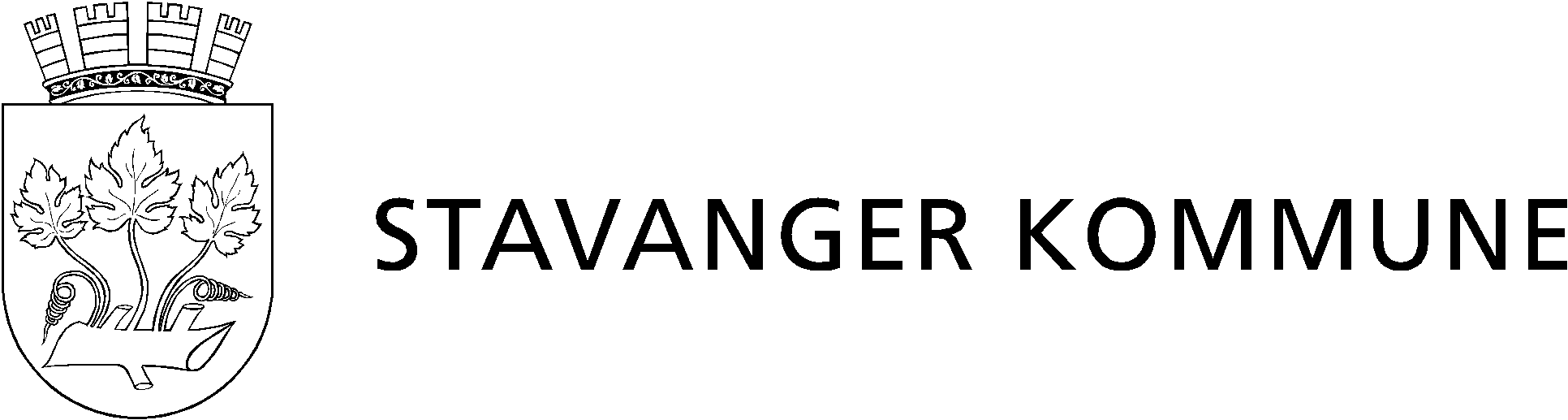 Referat fra FAUGruppe: FAU Revheim skoleMøtested:Revheim skole: personalromMøtedato/-tid:08.11.22 kl. 18.00-19.30Møteleder:RektorReferent: Representant for 10ADeltakere:8 FAU representanter deltokForfall:Meldes rektorKopi til:SakInnholdAnsvar01/22.23Godkjenning av innkalling:Innkalling er godkjent.02/22.23Konstituere FAU og valg av leder:Elin Vargervik ble valgt som FAU leder. 03/22.23Valg av representant til SU og SMU: Wibecke Bauge ble valgt inn i SU (samarbeidsutvalget). Valg av representant til SMU (skolemiljøutvalget) skal velges på neste FAU møte. 04/22.23Årshjul for FAU: Det ble diskutert ulike tema det var ønskelig å ha som faste punkt på innkallingen til FAU møter. Punktene nedenfor ble det enighet om: Informasjon om skolens resultater ( eks. elev/ foreldre undersøkelse på 9 trinn)Ungdomsmiljøet på RevheimFAU ønsker å arrangere temakveld for alle foreldre våren 2023.FAU møtene vil være månedlig, fortrinnsvis andre tirsdag i måneden. Det er også ønskelig at rektor deltar på møtene. Møtedatoer: 06.12.22, 10.01.23, 07.02.23, 07.03.23, 11.04.23, 09.04.23, 09.05.23, 13.06.23 (med forbehold) 05/22.23Informasjon fra elevråd og skole: Informasjon fra avdelingsleder Stian W.Hultgren 8. trinn. Det har vært litt utfordringer ved oppstart 8 klasse, men dette er ikke uvanlig. Dette har blant annet vært at elevene kan streve med å være rolig når timene begynner og i selve timene. Elevene er ikke alltid greie med hverandre, og det kan være en utfordring at elever ikke tør å fortelle hva som har skjedd, i frykt for å bli tatt i å snitche. Det er viktig at elevene skal kunne fortelle hjemme hvis det har skjedd noe på skolen. Mange har ønsket å bytte klasse, det må være tungtveiende grunner for at det skal bli vurdert. 06/22.23Informasjon om mobilfri skole - erfaringer og veien videre: Elevrådet har informert rektor at de ønsker å få denne ordningen fjernet. Saken var oppe til drøfting i FAU. FAU ønsker at Revheim skole skal være en mobilfri skole. Forslag at ordningen kan evalueres etter 1 år, med både elever, foreldre og skole. 07/22.23Informasjon om juleballet: Det er elevrådet og skolen som arrangerer juleballet. FAU sin oppgave i denne sammenheng er å skaffe 2 vakter fra sin klasse (hver klasse), en vakt som skal være frem til kl. 22.30 og en vakt fra kl. 22.30 til arrangementet er ferdig. FAU representantene melder navn på vakter fra klassen inn til rektor. 08/22.23Informasjon om trafikksikkerhet etter befaring; refleksaksjon:Det har vært befaring rundt skolen ifht trafikksikkerhet, hvor også FAU deltok. Det er plan om å lage en ny innkjøring til skolen. Det er ønskelig å forsterke lys i området rundt innkjøring/ gangfelt. Det har også vært spørsmål om «hjertesone» rundt skolen. (tryggere skolevei)09/22.23Eventuelt : 17 mai: Da toget i Madlaleiren ble oppløst, ønsket elevene å gå i tog i sentrum. Det er enda ikke bestemt hvor toget i Madla bydel skal gå 17 mai 2023, men det kan være at FAU kan få en rolle når dette blir bestemt. FAU ønsker å samkjøre seg med Sunde skole og Hafrsfjord skole for å danne 17 mai tog. Revheim skole sitt område kan være aktuelt for å være et møte/ stopp punkt for toget.   Delbart: politiet skal komme å ha kurs om blant annet nettvett.Uteseksjonen: kommer på skolen torsdag og skal snakke om rus. Miljøterapeuter på skolen: det er 3 miljøterapeuter på skolen.